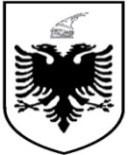 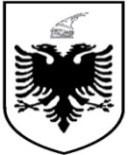 R E P U B L I K A    E    SH Q I P Ë R I S Ë MINISTRIA E MBROJTJESAGJENCIA E INTELIGJENCËS DHE SIGURISË SË MBROJTJESNr._______ prot.					  	               Tiranë, më ____.____.2023FTESË PËR OFERTË(Procedurë e thjeshtuar prokurimi)Procedura e Prokurimit: “Procedurë e thjeshtuar prokurimi”, e klasifikuar në nivelin “Konfidencial”, me objekt “Mbikqyrje e punimeve për projektin “Rikonstruksion objekti, Farkë”.Numri i referencës : Urdhër prokurimi nr. 19, datë 28.08.2023 i Titullarit të Autoritetit Kontraktor.Rrjedhimisht, jeni të lutur të paraqisni pranë Ministrisë së Mbrojtjes, me adresë: Garnizoni Skënderbej, Rruga e Dibrës, (ish Shkolla e Bashkuar) Tiranë, ofertën tuaj, duke marrë parasysh se:Kriteret e përzgjedhjes së fituesit:  A) çmimi më i ulët  XOseB) oferta ekonomikisht më e favorshmelidhur me rëndësinë:  Çmimi  pikë etj.  pikëAutoriteti Kontraktor duhet të specifikojë pikët përçdo cdo kriter vlerësimi të vendosur.Kjo procedurë prokurimi do të zhvillohet në bazë të ligjit nr. 36/2020 “Për prokurimet në fushën e mbrojtjes dhe të sigurisë” dhe VKM nr. 1170, datë 24.12.2020 “Për miratimin e rregullave të prokurimit në fushën e mbrojtjes dhe të sigurisë”.Procedura do të zhvillohet në këtë mënyrë :Fillimisht kandidatët e interesuar do të dorëzojnë dokumentacionin për kualifikim, si më poshtë:Për kapacitetin ligjor :Ekstrakt i regjistrit tregtar, lëshuar nga QKBKandidatët e interesuar duhet të jenë të pajisur dhe të paraqesin Certifikatën e Sigurimit Industrial (CSI), e cila duhet të jetë:Jo më e ulët se niveli i klasifikimit “Konfidencial”;E vlefshme në momentin e prokurimit dhe të lidhjes së kontratës së klasifikuar deri në përfundim të saj.Për kapacitetin profesional :Operatorët ekonomike duhet të disponojnë licencat e nevojshme për zbatimin e kontratës, sipas VKM nr. 759 datë 12.11.2014 “Për licencimin profesional të individëve dhe subjekteve juridike që do të ushtrojnë veprimtari në fushën e studimit, të projektimit në ndërtim dhe mbikëqyrjes e kolaudimit të punimeve të zbatimit në ndërtim”, të ndryshuar. Licenca profesionale e operatorit ekonomik duhet të përmbajë kategoritë e mëposhtme: Për punimet e përgjithshme të ndërtimit:N.P-2   Ndërtime civile dhe industriale;N.P-3   Rikonstruksion dhe mirëmbajtje godinash civile e industriale, veshje fasada.Për punimet speciale të ndërtimit:N.S-1   Punime për prishjen e ndërtimeve;N.S-4  Punime rifiniture të muraturës dhe të lidhura me to, rifiniture me materiale druri, plastik, metalik dhe xhami dhe rifiniture të natyrës teknike ndërtuese;N.S-9   Punime strukturore speciale;N.S-13A Impiante dhe linja telefonike dhe telekomunikacioniN.S-14A Impiante të brendshme elektrike, telefonike, radiotelefoni TV etj.)N.S-18  Punime topogjeodezike. Në përgatitjen e ofertës, ofertuesit duhet të respektojnë vendimin nr.354, datë 11.05.2016, të Këshillit të Ministrave, “Për miratimin e manualit të tarifave për shërbime në planifikimin e territorit, projektimi, mbikqyrje dhe kolaudim”. Specifikojme se rikonstruksioni i këtij objekti është klasifikuar si objekt i grupit të III-të tarifor, kreu III, seksioni I, duke referuar vlerat minimale dhe  maksimale reciproke. Fondi limit i procedurës për rikonstruksionin e objektit është në vlerën 49,544,590 (dyzet e nëntë million e pesëqind e dyzet e katër mijë e pesëqind e nëntëdhjetë) lek pa TVSHAfati kohor për dorëzimin dhe vlerësimin e kërkesave për kualifikim është:Data, ora dhe adresa :Data :  06/09/2023 (dd/mm/vvvv)  Ora: 09:00Adresa : Garnizoni “Skënderbej”, Rruga e Dibrës, (ish Shkolla e Bashkuar), Tiranë.Gjuha(-ët) për hartimin e ofertave janë:Shqip       X                     Anglisht  Tjetër ________________________Dokumentacioni i paraqitur si më sipër nga Kandidatët/Ofertuesit do të vlerësohet nga Autoriteti Kontraktor referuar procedurave në përputhje me rregullat e prokurimit në fushën e mbrojtjes dhe sigurisë dhe më pas kandidatët e kualifikuar do të njoftohen me shkrim si dhe nëpërmjet emailit për tu njohur me dokumentacionin përkatës të nevojshëm për përgatitjen e ofertës ekonomike (projektet dhe preventivin e punimeve të kontratës bazë), në përputhje me rregullat për informacionin e klasifikuar.Kandidatët e kualifikuar dhe që janë njohur me dokumentacionin përkatës, do të dorëzojnë ofertën ekonomike, si më poshtë :Afati kohor për dorëzimin dhe hapjen e ofertave (ekonomike) është:Data  : ora 09:00 e ditës së nesërme nga njohja me dokumentacionin e projektitAdresa : Garnizoni “Skënderbej”, Rruga e Dibrës, (ish Shkolla e Bashkuar), Tiranë:Oferta ekonomike duhet të dorëzohet pranë ambienteve të autoritetit kontraktor e mbyllur në zarf si dhe do të shënohet në të ora e dorëzimit.Gjuha(-ët) për hartimin e ofertave janë:Shqip       X                   Anglisht  Tjetër ________________________Jemi në pritje të ofertës suaj.TITULLARI I AUTORITETIT KONTRAKTOR